ПРЕДМЕТ: Појашњење конкурсне документације за јавну набавку  услуге Израде Просторног плана подручја посебне намене Специјалног резервата природе  „Јерма“,редни број 24/2017У складу са чланом 63. став 2. и став 3. Закона о јавним набавкама („Службени гласник Републике Србије“, бр. 124/12, 14/15 и 68/15), објављујемо следећи одговор, на питање:Питање број 1:Да ли инжињери морају бити у радном односу на неодређено време, или могу бити ангажовани уговором о раду или уговором о раду ван радног односа (привремени и повремени послови, уговор о делу или о допунском раду код понуђача или учесника у заједничкој понуди?Одговор на питање број 1:На страни 10 конкурсне документације као доказ за  кадровски капацитети стоји :Образац МА је доказ за запослене односно радно ангажоване.С обзиром на наведено,у тренутку подношења понуде, инжињери могу бити у радном односу на неодређено време код понуђача,односно учесника у заједничкој понуди, или могу бити ангажовани  по уговору о привременим и повременим пословима, уговору о допунском раду као и уговору о делу.Доказ:изјава о довољном кадровском капацитету, или, МА образац за запослене/радно ангажоване, као и уговор о делу са заводним бројем понуђача.  За одговорне просторне планере доставља се фотокопија лиценце Инжењерске коморе Србије и фотокопија потврде о уплати чланарине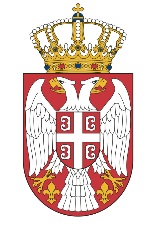 